2013. 8. 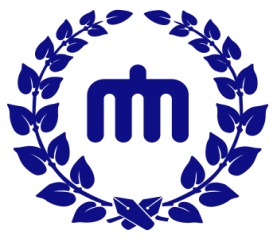 Chungnam National UniversityA. Applications for admission to Graduate School are submitted via online admission application.B. Applicants should apply only once during application periods (1st period, 2nd period).C. Any modification to desired majors or cancellations will not be accepted after completing the online admission application.※Please ask the relevant department for details concerning information on your major. (Guide page 13)D. Applicants should check the notice on the website (http://ipsi.cnu.ac.kr) for taking procedures. The applicant will take full responsibility for any disadvantages arising from unconfirmed information. ※ Information such as Important Notes, Timeline, and Tuition Guides will not be given individually.E. All documents should be in English or Korean. If they are in any other language, you must submit a notarized/certified translation (in English or Korean) completed by a public notary in the country in which the document was originally produced. F. Be sure to make and keep photocopies of all completed forms. Submitted documents become the property of CNU and will not be returned to the applicants. The application fee is non-refundable. And if any of the submitted materials contain false information, admission will be rescinded. G. Applicants completing application forms should submit their application materials (They will only be accepted if the documents arrive well before the designated date : Sept. 21. 18:00pm.) The dates and deadlines listed above are in accordance to the application process for the 2014 Spring semester. ※ The above schedule (Written date and time) is in Korean Standard time. H. Please verify the accuracy of the personal information on the required form as the applicant will take fully responsibility for errors of information and contact interruption. Admission will be cancelled if there are any false statements in the submitted documents or if applicant's academic performance is deemed unsatisfactory.I. Applicants will not be accepted only if he/she is considered inappropriate even though the number of enrolled students in the department is not at the maximum.J. Successful candidates should actively cooperate in getting a Verification of Academic Record form. If not, it is possible to have your admission canceled. The admissions staff reserves the right to require additional documents from the applicant to verify the authenticity of submitted materials.K. Admitted students may take procedures for paying tuition by the deadline and fulfilling all the procedure necessary for matriculation (registration, submission of necessary documents after entering Korea, etc.)L. Further details, if not stated in this guide, will be processed in accordance with CNU standards.M. Please ask the Office of Admissions [Tel.(042)821-8001] or the Office of International Affairs. [Tel.(042)821-8822]※ The above schedule uses Korean dates and time. ※ Evaluation of Academic Proficiency and Announcement of Admitted Applicants will be noticed twice by following the extension of application period.A. Unit of recruitment : All departments (p. 33 ~ 38)B. Recruitment number : Within the maximum number admitted to the department regardless of Entrance quota.A. Language Requirements ( Applicant should meet at least one of the following requirements )1) Level 4 or higher on the Test of Proficiency in Korean (TOPIK) or 2) Minimum score of 550 (paper-based), 210 (computer-based), 80 (internet-based) on the Test of English as a Foreign Language (TOEFL) Minimum score of 550 or higher on the test of Test of English Proficiency developed by Seoul National University (TEPS)  Minimum score of 650 or higher on the Test of English for International Communication(TOEIC) Minimum score of 5.5 or higher on the International English Language Testing System(IELTS), or3) Confirmation letter for Research Capability(Form 4)※ Korean Language Proficiency Test is not applicable for North Korean Defectors.※ If applicants submit a confirmation letter for Research Capability from a CNU advisor, they must have completed Level 4 or higher on the Test of Proficiency in Korean (TOPIK), or Minimum score of 550 (paper-based), 210 (computer-based), 80 (internet-based) on the Test of English as a Foreign Language (TOEFL) or Minimum score of 550 or higher on the test of Test of English Proficiency developed by Seoul National University (TEPS) or Minimum score of 650 or higher on the Test of English for International Communication(TOEIC) or Minimum score of 5.5 or higher on the International English Language Testing System(IELTS) before thesis evaluation.※ KGSP Program students and students studying on foreign government scholarship are not applicable for the requirements.※ In the case of lecture-oriented majors, most lectures are given in Korean. For more information, you should contact the relevant department.B. Basic Requirements1) Foreign students whose parents are both foreigners, or2) Overseas Korean residents and foreign students who have completed their entire elementary, junior, high school and undergraduate education outside of Korea. 3) North Korean Defectors.1. Master's Degree Program A student holding a bachelor's degree or an equivalent degree from an accredited four-year university 2. Doctoral Degree Program A student holding a master's degree or an equivalent degree from an accredited graduate school.A. Period for online application : Sept. 4. 2013(Wed.) 10:00 ~ Oct. 18. 2013. (금) 18:00B. Application Fee (Non-refundable) : 50,000 KRW (equivalent to 50 USD) C. Online Application1) You should login in to the online application program on the CNU Admissions website.(http://plus.cnu.ac.kr/english/index.jsp) or (http://ipsi.cnu.ac.kr). Follow the instructions carefully and type in all the required information for each step of the online application. 2) Choose "Chungnam National University " and check the important notes for all applicants. 3) Fill out this form at the CNU website(http://plus.cnu.ac.kr/english/index.jsp, or http://ipsi.cnu.ac.kr), according to the specifications in the section titled "Application for Graduate School Admission". 4) The application fee (￦50,000 or 50 USD) must be paid online with this portion of the application.5) After paying the fee, please print out an application form.6) Print out online the letter cover and submit the application form and the required documents ※ Applicants must upload a recent photograph(3.5×4.5cm) via the on-line application. - If not available, print out an application form and attach on the form directly. ※ Application fee must be paid by the deadline [Oct. 18. 2013 (Fri.) 18:00]7) Applicants are responsible for any disadvantages if there are any false statements in the application forms. B. Additional Documents, if relevant 1) Chinese Applicants2) Korean nationals: Immigration form ※ Issuing by the Immigration Office.3) North Korean defector : Certificate for resident escaping from North Korea※ Issuing by City Public Office4) For Fine Arts, Music, and Physical Education Applicants: photographs of works/recordings of performancesA. Evaluation of documents : B. Date : - 1st : Designated date by each department between Oct.14.(Mon.) - Oct. 17 (Thu.)- 2nd: Designated date by each department between Nov.11.(Mon.) - Nov. 14 (Thu.)C. Location : Each DepartmentD. How applicants are chosen :1) Scoring method : Candidates who were given over 120 points out of 200 by 2 interviewers will be considered for admission.2) Standard for disqualified applicants : a) Applicants getting scores which are lower than 120 points.b) Applicants who are disqualifiedc) Applicants who didn't submit the application form.A. Date : - 1st : Nov. 12.(Tue.) 15:00pm- 2nd: Dec. 4.(Wed.) 15:00pmB. Announcement will be posted on the website (http://ipsi.cnu.ac.kr)※ For further questions concerning Visa please ask at [Tel.(042)821-8822] : International Affairs Office. ※ All matters concerning immigration and visa status should be handled with the Office of International Affairs at CNU. Thus, when you have a problem with your visa status or any other questions, please visit　or contact the Office of International Affairs at CNU (Tel. +82-42-821-8822). A. Scholarships1. Grade A scholarships (Waive Tuition and Fees)- Require TOPIK Level 5 or TOEFL(PBT 590, CBT 240, iBT 95), IELTS 6.5, TEPS 7002. Grade B scholarships (Waive SSA Fee half)- Require TOPIK Level 4 or TOEFL(PBT 550, CBT 210, iBT 80), IELTS 5.5, TEPS 5503. Scholarships student selection by each department after the first semester.(depends on the budget) ※ This rule can be changeable by CNU Scholarship Committee.B. Project base scholarship1) Master2) Doctor※ Due to renovations on some of the dormitory buildings, on-campus housing may be subject to changes for the Spring semester of 2014.1. Master studentsNote : - SSA Fee: School Supporting Association Fee2. Doctoral studentsNote : - SSA Fee: School Supporting Association Fee[Application Form] After completing the online application, print it out and submit it along with the required documents.Application for Graduate School Admission[Form 1]연구 계획서 (Study Plan)  □ 성명 (Name) : 영어 철자를 정확히 기재해 줄 것 (Write your English name exactly)○ 영어(English)   ___________________   _______________                         Last(family)          First(given)○ 한글(Korean)   ___________________   _______________                           Last(family)          First(given)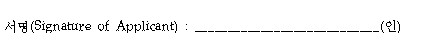 [Form 2] Personal Statement1. Personal information  • Name(姓名) : 한글 (Korean)                   중문 (Chinese, 汉文) :                                     영어 (English)                                                                                   Last(family)                First(given)  • Degree Program Applied for : □ Master's degree    □ Doctoral degree    • Department Applied for :                                      • Marital status :    ⃞ Single        ⃞ Married        ⃞ Others  • Work Experience and Achievement2. Family Relations    ※中國人必須得塡寫3. Emergency Contact4. Proficiency in Foreign Languages     I certify that all information in this application is true.                  Signature of Applicant                                Date(yyyy/mm/dd) [Form 3]* Please type or print clearly in Korean or English1. How long have you known the applicant and under what circumstances? 2. What do you consider the applicant’s most outstanding talents or characteristics? 3. What are the applicant’s chief liabilities or weaknesses?4. The admissions committee would appreciate any additional statement you may wish to make concerning the applicant’s aptitude for advanced study or his/her potential for becoming a successful manager and leader, if appropriate.                Recommender’s Signature                              Date(yyyy/mm/dd) ※ Letter of recommendation must be sealed with recommender’s signature on envelope.[Form 4]수학능력 확인서(Confirmation letter for Research Capability)   학 위 과 정 : (석사· 박사)                 지 원 학 과 :                    성       명 :                            지 원 전 공 :                   상기자는 2014학년도 전기 충남대학교 대학원 외국인 전형(석사·박사) 학위과정에서 수학할 능력이 있음을 확인합니다.                         2013 년       월       일지 도 예 정 교 수                   학과 :                                      직급 :                  성명 :                 (인 또는 서명)    충남대학교총장 귀하※ 상기자가 입학한 경우, 한국어 능력시험(TOPIK) 4급이상 또는 영어능력시험 TOEFL(PBT 550, CBT 210, iBT 80), TEPS 550점, TOEIC 650점, IELTS 5.5점 이상의 증명을 학위청구논문제출 전까지 제출하여야 함[Form 5][Form 6]99, Daehak-ro(St.), Yuseong-gu, Daejeon, 305-764, Korea☎ +82-42-821-5032, Fax +82-42-821-5045  http://www.cnu.ac.kr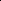 Date:    .    . 2013University Name:*                                                               University Address: *                                                                   *(Zip code:             Tel:                        Fax:                  )Student Name:*                        Student ID Number:*                         Subject: Verification of Academic RecordDear Sir/MadamThe above applicant has submitted educational documents issued by your university to our university. We ask you to verify the accuracy and authenticity of contents of 'Letter of Consent' of enclosed documents. We need your confirmation about his/her degree, major field, and the date of degree awarded. It would be appreciated if you kindly verify the items, completely fill out the form and forward it to the above administrative address by            , 2013Thank you for your cooperation. We look forward to hearing from you soon.   Sincerely,                                          Office of Record and RegistrationChungnam National University   ※ You must fill in this * marks only.To whom it may concern;                                                            *University NameThis letter is to confirm that I graduated (                              ).    I hereby authorize that Chungnam National University may officially request my academic and personal information from each institution I have attended, in connection with the admission process.Sincerely yours,   *                                       *(mm)        (dd)        (yy)         Signature                 Date    ※ You have to fill this * marks out only.The guide for applicants have been prepared in both Korean and English. When interpretational differences arise, the Korean version will have priority over the English version. 제 목Graduate Programs Admissions Guide forInternational Students (Spring Semester, 2014)Graduate Programs Admissions Guide forInternational Students (Spring Semester, 2014)1Important Notes for All Applicants2Procedures for AdmissionsAdmissions Counseling(Throughout the year)→Application Period(1st, 2nd)→Submission of Documents→Performance Test (1st, 2nd)→Announcement of Admission Decision(1st, 2nd)3Admissions TimelineOrderOrderDeadlineDetailsNotesAdmissions CounselingAdmissions CounselingThroughout the yearOffice of Admissions, Office of International Affairs.On-line Application On-line Application Sept. 4.(Wed.) 10:00~ Oct. 18.(Fri.) 18:00▶Only online application available (Sending by post or visiting in person are not available)▶Application form will be accepted only onceCNU website(http://ipsi.cnu.ac.kr/)Submission of Required Documents1st Sept. 4.(Wed.) ~ Sept. 24.(Tue.) ▶ Intended recipient : Applicant who apply Before Sept. 23.(Mon.) ▶Zip code(305-764)Daehak-ro 99, Yuseong-gu, Daejeon Office of Admissions (N2), CNU ▶The required documents should arrive at the Office of Admissions by this date▶Send by post or visit in personSubmission of Required Documents2nd ~ Sept. 24.(Tue.)~ Oct. 21.(Mon) ▶ Intended recipient : Applicant who applyFrom Sept. 24.(Tue.) 2013. To Oct. 18. (Fri.)▶Zip code(305-764)Daehak-ro 99, Yuseong-gu, Daejeon Office of Admissions (N2), CNU ▶The required documents should arrive at the Office of Admissions by this date▶Send by post or visit in personConfirming the Arrival of Required DocumentsConfirming the Arrival of Required DocumentsSept. 5.(Fri.) ~ Oct. 22.(Tue.)▶Notification will be on the CNU website one day after the documents arrive at the Office of AdmissionsWebsite.(http://ipsi.cnu.ac.kr)Evaluation of Applicant’sAcademic Proficiency1st Oct. 14.(Mon)~ Oct. 17.(Thu.)▶ Intended recipient : Applicant who submit the documents for 1st period.Relevant Department (Interview or documents screening)Evaluation of Applicant’sAcademic Proficiency2nd Nov. 11.(Mon.)~ Nov. 14.(Thu.)▶ Intended recipient : Applicant who submit the documents for 2nd period.Relevant Department (Interview or documents screening)Announcement of Admitted Applicants1st Nov. 12.(Tue.) 15:00(Prearranged)▶ Academic proficiency testee for 1st periodCNU Website (http://ipsi.cnu.ac.kr)Announcement of Admitted Applicants2nd Dec. 4.(Wed.) 15:00(Prearranged)▶ Academic proficiency testee for 2nd periodCNU Website (http://ipsi.cnu.ac.kr)Tuition PaymentTuition PaymentFeb. 6.(Thu.).2014   ~ Feb. 10.(Mon.).2014▶Cancellation could be happen only if the tuition is not paid in the designated period.Hana Bank, Woori Bank or Nonghyupin Korea(Details will be Announced)4Recruitment Number5Eligibility Requirements6Application Period7Submission of Required DocumentsOrderRequired DocumentsNotes◎ Submission of Documents: Sept. 4.(Wed.) 10:00 ~ Oct. 21.(Mon.) 18:00After completing your online application, print out the completed application form and send it along with therequired documents via registered mail by 18:00 (Korean local time), 21. Oct, 2013 to the following address or in person to the Office of Admissions: ◎ Submission of Documents: Sept. 4.(Wed.) 10:00 ~ Oct. 21.(Mon.) 18:00After completing your online application, print out the completed application form and send it along with therequired documents via registered mail by 18:00 (Korean local time), 21. Oct, 2013 to the following address or in person to the Office of Admissions: ◎ Submission of Documents: Sept. 4.(Wed.) 10:00 ~ Oct. 21.(Mon.) 18:00After completing your online application, print out the completed application form and send it along with therequired documents via registered mail by 18:00 (Korean local time), 21. Oct, 2013 to the following address or in person to the Office of Admissions: 1Application Form (After completing the online application, print it out and submit it along with the required documents to the Office of Admissions, CNU)2Study Plan (CNU Form 1)3Transcripts and Graduation Certificates:- Master's degree : an official transcript and graduation certificate from undergraduate school.- Doctoral degree : an official transcript and graduation certificate from graduate school.If it’s in any other language, you must submit a notarized/certified translation (in Eng. or Kor.)4Personal Statement (CNU Form 2)5Recommendation for Admission from your university professor (CNU Form 3)6Language Proficiency Test Documents※ Test of Proficiency in Korean(TOPIK) Score (Level 4 or higher) or TOEFL(PBT, CBT, iBT) / TEPS / TOEIC / IELTS.Within Expiration date of Test7Confirmation Letter for Research Capability (CNU Form 4)※ Applicant submitting Form4 don't have to submit Form 3Only for a related person8Copy of Citizenship ID card: the applicant's and parents' ※ Chinese applicant should check below9Notarized Certificate of Family Relationship※ Chinese applicant should check below10Copy of passport11Affidavit of Financial Support (CNU Form 5) 12Sponsor's certificate of balance deposit of more than 13,000 USD(13,000,000 KRW/ 80,000元) by April 30. 2014(for over 30 days deposit period prior to the application date)※ Only parents can be your sponsor (Except in some countries)13Sponsor’s Certificate of Employment or Certificate of Business Registration14"Signed Consent Form" for Academic Verification(CNU Form 6)15Additional material, if any, required by the relevant departmentOrderOverseas country alien ( VISA needed )Domestic alien( VISA issued )China-　Citizenship ID card: the applicant and parents (居民証)-　Government-issued Family Census Register (戶口本)(※ within 6 months of the application period)　- Notarized Certificate of Family Relationship (親屬關系公證書) ( Certified by the Waichiaopu(外交部) in China. )(If the address is different between applicant and family members)-　Citizenship ID card: the applicant and parents (居民証)- Copy of alien card-　Government-issued Family Census Register (戶口本)(※ within 6 months of the application period)ChinaA original copy for certificate of academic record verification ( http://www.cdgdc.edu.cn)※The Expiration date must be before April. 30. 2014.A original copy for certificate of academic record verification ( http://www.cdgdc.edu.cn)※The Expiration date must be before April. 30. 2014.8Evaluation of Applicant's Academic ProficiencyOrderDepartmentScreening Process Academic ProficiencyAll departmentsAll acceptance quotas(Except below department)Evaluation for DocumentsBased on the documents that applicants submit( Study plan, Transcript,Personal statement, Recommendation letter, etc)perform an overall screeningHumanitiesKorean Language and Literature, English Language and Literature, German Language and Literature Japanese Language and Literature,Philosophy Interview- Domestic resident : interview- Foreign resident : Phone interview or Evaluation for Documents. Social SciencesSociology Interview- Domestic resident : interview- Foreign resident : Phone interview or Evaluation for Documents. Social SciencesCommunicationsInterview- Domestic resident : interview- Foreign resident : Phone interview or Evaluation for Documents. Economics andManagementAccountingInterview- Domestic resident : interview- Foreign resident : Phone interview or Evaluation for Documents. Fine arts and MusicIndustrial ArtInterview- Domestic resident : interview- Foreign resident : Phone interview or Evaluation for Documents. 9Announcement for Admission10General procedures after announcement for successful candidates ( VISA )Final Decision for Successful candidates Final Decision for Successful candidates Final Decision for Successful candidates ↓↓↓Acceptance letter will be sent via airmail (Issuing by CNU, within 7 days) Acceptance letter will be sent via airmail (Issuing by CNU, within 7 days) Acceptance letter will be sent via airmail (Issuing by CNU, within 7 days) Overseas country alien ( VISA needed )Domestic alien(VISA issued)Domestic alien(VISA issued)Overseas country alien ( VISA needed )Foreign Countries except ChinaChinaApply for a D-2 visa at a Korean Embassy in the applicant’s native country. Certificate of Admission will be sent, if needed. In principle, International Affairs Office handle it.All students except Chinese: Certificate of Admission and Invitation Letter (within 14 days)Chinese Only: Electrical Number of Confirmation of Visa Issuance will be sent via email(Electrical Number of Confirmation of Visa Issuance will be registered by the request of International Affairs Office from Immigration Office. ( 1 or 2 months ) and International Affairs Office will send this number to the successful candidates.)↓↓↓Qualifications for stay will be changed or Period for stay will be prolonged in the International Affairs Officein CNU Issuing the D-2 Visa by Korean embassy in foreign countries,Obtain a visa. Arrive at CNU in Korea. Issuing the D-2 Visa by Korean embassy in foreign countries,Obtain a visa. Arrive at CNU in Korea. Qualifications for stay will be changed or Period for stay will be prolonged in the International Affairs Officein CNU ↓↓Qualifications for stay will be changed or Period for stay will be prolonged in the International Affairs Officein CNU Register to obtain an "Alien Registration Card" at the Office of International Affairs at CNU. (Before 90days from arrival date )Register to obtain an "Alien Registration Card" at the Office of International Affairs at CNU. (Before 90days from arrival date )11ScholarshipsDepartmentMajorProfessorTelephone & EmailSupport fund (per person, month)Terms of paymentMathematicsPure Mathematics(Topology-Dynamical systems)Keonhee Lee+82-42-821-6534khlee@cnu.ac.kr600,000 KRWResearch &Excellent StudentMathematicsPure Mathematics(Topology-Dynamical systems)Namjip Koo+82-42-821-6537njkoo@cnu.ac.kr600,000 KRWResearch &Excellent StudentPolymer Sci. & Eng.Polymer Syntheis(Biomaterials and Drug Delivery)Huh, Kang Moo+82-42-821-6663khuh@cnu.ac.kr700,000 KRWResearchAdvanced Materials EngineeringMaterials EngineeringSoon-Gil Yoon+82-42-821-6638sgyoon@cnu.ac.kr600,000 KRWResearchArchitecture EngineeringArchitectural PlanningLee, Jin-Suk+82-42-821-6573js_lee@cnu.ac.kr300,000 KRWResearchArchitecture EngineeringArchitecturalStructureYun, Hyun-Do+82-42-821-5622wiseroad@cnu.ac.kr300,000 KRWResearchArchitecture EngineeringArchitecturalStructureLee, Kang-Min+82-42-821-5625leekm@cnu.ac.kr300,000 KRWResearchArchitecture EngineeringArchitecturalStructureKim, Gyu-Yong+82-42-821-5623gyuyongkim@cnu.ac.kr300,000 KRWResearchArchitecture EngineeringArchitecturalStructureMiyauchiHiroyuki+82-42-821-7732miyauchi@cnu.ac.kr300,000 KRWResearchArchitecture EngineeringArchitecturalStructureYoo,Jae-Chul+82-42-821-562952jc@cnu.ac.kr300,000 KRWResearchVeterinary medicineVeterinary PhysiologyKyu Pil Lee+82-42-821-6754kplee@cnu.ac.kr600,000 KRWResearchMedical ScienceMolecular pharmacologyJongsun Park+82-42-580-8252insulin@cnu.ac.kr900,000 KRW ResearchDepartmentMajorProfessorTelephone & EmailSupport fund (per person, month)Terms of paymentMathematicsPure Mathematics(Topology-Dynamical systems)Keonhee Lee+82-42-821-6534khlee@cnu.ac.kr1,000,000 KRWResearch & Excellent StudentMathematicsPure Mathematics(Topology-Dynamical systems)Namjip Koo+82-42-821-6537njkoo@cnu.ac.kr1,000,000 KRWResearch &Excellent StudentPolymer Sci. & Eng.Polymer Synthesis(Biomaterials and Drug delivery)Huh, Kang Moo+82-42-821-6663khuh@cnu.ac.kr800,000~1,000,000 KRW Research &According to achievement for paper publicationAdvanced Materials EngineeringMaterials EngineeringSoon-Gil Yoon+82-42-821-6638sgyoon@cnu.ac.kr600,000 KRW ResearchArchitecture EngineeringArchitectural PlanningLee, Jin-Suk+82-42-821-6573js_lee@cnu.ac.kr600,000 KRW ResearchArchitecture EngineeringArchitecturalStructureYun, Hyun-Do+82-42-821-5622wiseroad@cnu.ac.kr600,000 KRW ResearchArchitecture EngineeringArchitecturalStructureLee,Kang-Min+82-42-821-5625leekm@cnu.ac.kr600,000 KRW ResearchArchitecture EngineeringArchitecturalStructureKim, Gyu-Yong+82-42-821-5623gyuyongkim@cnu.ac.kr600,000 KRW ResearchArchitecture EngineeringArchitecturalStructureMiyauchiHiroyuki+82-42-821-7732miyauchi@cnu.ac.kr600,000 KRW ResearchArchitecture EngineeringArchitecturalStructureYoo, Jae-Chul+82-42-821-562952jc@cnu.ac.kr600,000 KRW ResearchVeterinary medicineVeterinary PhysiologyKyu Pil Lee+82-42-821-6754kplee@cnu.ac.kr1,000,000 KRW Research12DormitoryScale, Type &Facility￭ Studio : Rooms are opposite from the hallway and are fully equipped with individual bathrooms and showers .￭ Hallway : Rooms are arranged with hallways as the center, bathroom/shower facility shared.￭ Apartment : Regular apartment type rooms share a living room and terrace with 6 people, and 12 people use a shared common bathroom and shower.￭ Room for a Married couple : studio type apartment for married couples, fully equipped with kitchen, bathroom, shower, etc…￭ Studio : Rooms are opposite from the hallway and are fully equipped with individual bathrooms and showers .￭ Hallway : Rooms are arranged with hallways as the center, bathroom/shower facility shared.￭ Apartment : Regular apartment type rooms share a living room and terrace with 6 people, and 12 people use a shared common bathroom and shower.￭ Room for a Married couple : studio type apartment for married couples, fully equipped with kitchen, bathroom, shower, etc…￭ Studio : Rooms are opposite from the hallway and are fully equipped with individual bathrooms and showers .￭ Hallway : Rooms are arranged with hallways as the center, bathroom/shower facility shared.￭ Apartment : Regular apartment type rooms share a living room and terrace with 6 people, and 12 people use a shared common bathroom and shower.￭ Room for a Married couple : studio type apartment for married couples, fully equipped with kitchen, bathroom, shower, etc…￭ Studio : Rooms are opposite from the hallway and are fully equipped with individual bathrooms and showers .￭ Hallway : Rooms are arranged with hallways as the center, bathroom/shower facility shared.￭ Apartment : Regular apartment type rooms share a living room and terrace with 6 people, and 12 people use a shared common bathroom and shower.￭ Room for a Married couple : studio type apartment for married couples, fully equipped with kitchen, bathroom, shower, etc…￭ Studio : Rooms are opposite from the hallway and are fully equipped with individual bathrooms and showers .￭ Hallway : Rooms are arranged with hallways as the center, bathroom/shower facility shared.￭ Apartment : Regular apartment type rooms share a living room and terrace with 6 people, and 12 people use a shared common bathroom and shower.￭ Room for a Married couple : studio type apartment for married couples, fully equipped with kitchen, bathroom, shower, etc…￭ Studio : Rooms are opposite from the hallway and are fully equipped with individual bathrooms and showers .￭ Hallway : Rooms are arranged with hallways as the center, bathroom/shower facility shared.￭ Apartment : Regular apartment type rooms share a living room and terrace with 6 people, and 12 people use a shared common bathroom and shower.￭ Room for a Married couple : studio type apartment for married couples, fully equipped with kitchen, bathroom, shower, etc…￭ Studio : Rooms are opposite from the hallway and are fully equipped with individual bathrooms and showers .￭ Hallway : Rooms are arranged with hallways as the center, bathroom/shower facility shared.￭ Apartment : Regular apartment type rooms share a living room and terrace with 6 people, and 12 people use a shared common bathroom and shower.￭ Room for a Married couple : studio type apartment for married couples, fully equipped with kitchen, bathroom, shower, etc…Scale, Type &FacilityDivisionTypeShapeNumber(fixed)RemarkScale, Type &Facility1 ․ 5 ․ 6 building2people/1roomApartment7731 building - male 5, 6 building - femaleScale, Type &Facility2 ․ 3 building2people/1roomStudio4922 building-Male/3 building-femaleScale, Type &Facility4 building2people/1roomHallway194MaleScale, Type &Facility5 building2people/1room(room for married)Studio16 roomsCooking can be done.Scale, Type &Facility5 building3people/1roomStudio48FemaleScale, Type &FacilityBTL Dormitory(7~9,11 building)1person/1roomHallway(Studio)147, 8 buildingScale, Type &FacilityBTL Dormitory(7~9,11 building)2people/1roomHallway(Studio)2,4727, 11 building - female8, 9 building - maleScale, Type &Facility10 building ( Room for married)2people/1roomHallway(Studio)96 roomsCooking can be done by Married students.Scale, Type &FacilityBaekhaengsa(백행사)2people/1roomApartment87Medical college Dormitory(Munhwa-dong campus)Scale, Type &FacilityCheongryong-Dorm.(Exam class)2people/1roomApartment126The test will be taken separately.Scale, Type &FacilitySumSumSum4318*1set (bed, desk, chair, closet)Scale, Type &FacilityRequirement￭ The priority goes to people who want a dorm room among successful applicants to CNU. The entrance requirements will be given to those who paid rent fees including enrollment after announcement of successful applicants. Assigning rooms are based on previous semester GPA from sophomore.(Except for married couple room)￭ According to assignment standard, rooms are randomly assigned by computer.￭ The priority goes to people who want a dorm room among successful applicants to CNU. The entrance requirements will be given to those who paid rent fees including enrollment after announcement of successful applicants. Assigning rooms are based on previous semester GPA from sophomore.(Except for married couple room)￭ According to assignment standard, rooms are randomly assigned by computer.￭ The priority goes to people who want a dorm room among successful applicants to CNU. The entrance requirements will be given to those who paid rent fees including enrollment after announcement of successful applicants. Assigning rooms are based on previous semester GPA from sophomore.(Except for married couple room)￭ According to assignment standard, rooms are randomly assigned by computer.￭ The priority goes to people who want a dorm room among successful applicants to CNU. The entrance requirements will be given to those who paid rent fees including enrollment after announcement of successful applicants. Assigning rooms are based on previous semester GPA from sophomore.(Except for married couple room)￭ According to assignment standard, rooms are randomly assigned by computer.￭ The priority goes to people who want a dorm room among successful applicants to CNU. The entrance requirements will be given to those who paid rent fees including enrollment after announcement of successful applicants. Assigning rooms are based on previous semester GPA from sophomore.(Except for married couple room)￭ According to assignment standard, rooms are randomly assigned by computer.￭ The priority goes to people who want a dorm room among successful applicants to CNU. The entrance requirements will be given to those who paid rent fees including enrollment after announcement of successful applicants. Assigning rooms are based on previous semester GPA from sophomore.(Except for married couple room)￭ According to assignment standard, rooms are randomly assigned by computer.￭ The priority goes to people who want a dorm room among successful applicants to CNU. The entrance requirements will be given to those who paid rent fees including enrollment after announcement of successful applicants. Assigning rooms are based on previous semester GPA from sophomore.(Except for married couple room)￭ According to assignment standard, rooms are randomly assigned by computer.Rent Fees￭ Rent fees for 2014 will be announced by the end of December 2013 (Refer to Dormitory homepage)Ex) 1st semester of 2013 year : Hallway type - 2people/1room 865700KRW, Studio 2people/1room 1020140KRW￭ All regular dorm students are provided with two meals a day except for married couple rooms.(Except for weekdays lunch) ￭ Rent fees for 2014 will be announced by the end of December 2013 (Refer to Dormitory homepage)Ex) 1st semester of 2013 year : Hallway type - 2people/1room 865700KRW, Studio 2people/1room 1020140KRW￭ All regular dorm students are provided with two meals a day except for married couple rooms.(Except for weekdays lunch) ￭ Rent fees for 2014 will be announced by the end of December 2013 (Refer to Dormitory homepage)Ex) 1st semester of 2013 year : Hallway type - 2people/1room 865700KRW, Studio 2people/1room 1020140KRW￭ All regular dorm students are provided with two meals a day except for married couple rooms.(Except for weekdays lunch) ￭ Rent fees for 2014 will be announced by the end of December 2013 (Refer to Dormitory homepage)Ex) 1st semester of 2013 year : Hallway type - 2people/1room 865700KRW, Studio 2people/1room 1020140KRW￭ All regular dorm students are provided with two meals a day except for married couple rooms.(Except for weekdays lunch) ￭ Rent fees for 2014 will be announced by the end of December 2013 (Refer to Dormitory homepage)Ex) 1st semester of 2013 year : Hallway type - 2people/1room 865700KRW, Studio 2people/1room 1020140KRW￭ All regular dorm students are provided with two meals a day except for married couple rooms.(Except for weekdays lunch) ￭ Rent fees for 2014 will be announced by the end of December 2013 (Refer to Dormitory homepage)Ex) 1st semester of 2013 year : Hallway type - 2people/1room 865700KRW, Studio 2people/1room 1020140KRW￭ All regular dorm students are provided with two meals a day except for married couple rooms.(Except for weekdays lunch) ￭ Rent fees for 2014 will be announced by the end of December 2013 (Refer to Dormitory homepage)Ex) 1st semester of 2013 year : Hallway type - 2people/1room 865700KRW, Studio 2people/1room 1020140KRW￭ All regular dorm students are provided with two meals a day except for married couple rooms.(Except for weekdays lunch) Announcement of successfulapplicants￭ 2014. 1. 16(Thu.) 2:00 PM planned, announcement on the dormitory homepage and SMS￭ Payment of rent fees : 2014. 1. 21(Tue.) ~ 1. 22(Wed.) for 2 days with individual accounts￭ 2014. 1. 16(Thu.) 2:00 PM planned, announcement on the dormitory homepage and SMS￭ Payment of rent fees : 2014. 1. 21(Tue.) ~ 1. 22(Wed.) for 2 days with individual accounts￭ 2014. 1. 16(Thu.) 2:00 PM planned, announcement on the dormitory homepage and SMS￭ Payment of rent fees : 2014. 1. 21(Tue.) ~ 1. 22(Wed.) for 2 days with individual accounts￭ 2014. 1. 16(Thu.) 2:00 PM planned, announcement on the dormitory homepage and SMS￭ Payment of rent fees : 2014. 1. 21(Tue.) ~ 1. 22(Wed.) for 2 days with individual accounts￭ 2014. 1. 16(Thu.) 2:00 PM planned, announcement on the dormitory homepage and SMS￭ Payment of rent fees : 2014. 1. 21(Tue.) ~ 1. 22(Wed.) for 2 days with individual accounts￭ 2014. 1. 16(Thu.) 2:00 PM planned, announcement on the dormitory homepage and SMS￭ Payment of rent fees : 2014. 1. 21(Tue.) ~ 1. 22(Wed.) for 2 days with individual accounts￭ 2014. 1. 16(Thu.) 2:00 PM planned, announcement on the dormitory homepage and SMS￭ Payment of rent fees : 2014. 1. 21(Tue.) ~ 1. 22(Wed.) for 2 days with individual accountsInformation• Counseling : +82-42-821-6181~6183￭ http://www.cnu.ac.kr/~dormitory-->[생활관 둘러보기] facility check!• Counseling : +82-42-821-6181~6183￭ http://www.cnu.ac.kr/~dormitory-->[생활관 둘러보기] facility check!• Counseling : +82-42-821-6181~6183￭ http://www.cnu.ac.kr/~dormitory-->[생활관 둘러보기] facility check!• Counseling : +82-42-821-6181~6183￭ http://www.cnu.ac.kr/~dormitory-->[생활관 둘러보기] facility check!• Counseling : +82-42-821-6181~6183￭ http://www.cnu.ac.kr/~dormitory-->[생활관 둘러보기] facility check!• Counseling : +82-42-821-6181~6183￭ http://www.cnu.ac.kr/~dormitory-->[생활관 둘러보기] facility check!• Counseling : +82-42-821-6181~6183￭ http://www.cnu.ac.kr/~dormitory-->[생활관 둘러보기] facility check!13Tuition and Fees (As of 2013, subject to change every year)CollegeCollegeTuition and Fees (Currency unit : Korean Won)Tuition and Fees (Currency unit : Korean Won)Tuition and Fees (Currency unit : Korean Won)Tuition and Fees (Currency unit : Korean Won)CollegeCollegeEntrance Fee (A)(Just for the 1st semester)Tuition (B)SSA Fee (C)TotalHumanitiesHumanities181,000398,5001,525,5002,105,000Social SciencesSocial Sciences181,000398,5001,525,5002,105,000Natural SciencesMathematics181,000408,5001,746,0002,335,500Natural SciencesOthers181,000408,5001,971,0002,560,500Economics & ManagementEconomics & Management181,000398,5001,505,0002,084,500EngineeringEngineering181,000437,0002,370,5002,988,500Agriculture & Life Sciences Agricultural Economy181,000398,5001,525,5002,105,000Agriculture & Life Sciences Others181,000408,5001,954,5002,544,000LawLaw181,000398,5001,576,5002,156,000PharmacyPharmacy181,000437,0002,489,5003,107,500MedicineMedicine181,000521,0003,603,0004,305,000MedicineBiomedical Science181,000408,5002,306,5002,896,000Human EcologyHuman Ecology181,000408,5001,954,5002,544,000Fine Arts & Music Fine Arts & Music 181,000437,0002,331,0002,949,000Veterinary ScienceVeterinary Science181,000521,0002,352,5003,054,500EducationEducation181,000398,5001,525,5002,105,000Engineering Technology EducationEngineering Technology Education181,000437,0002,370,5002,988,500Physical EducationPhysical Education181,000408,5001,971,0002,560,500NursingNursing181,000408,5002,005,0002,594,500Specialized Nursing Science &Advanced Nursing PracticeSpecialized Nursing Science &Advanced Nursing Practice181,000408,5002,306,5002,896,000Bioscience & BiotechnologyBioscience & Biotechnology181,000408,5001,954,5002,544,000CollegeCollegeTuition and Fees (Currency unit : Korean Won)Tuition and Fees (Currency unit : Korean Won)Tuition and Fees (Currency unit : Korean Won)Tuition and Fees (Currency unit : Korean Won)CollegeCollegeEntrance Fee (A)(Just for the 1st semester)Tuition (B)SSA Fee (C)TotalHumanitiesHumanities181,000398,5001,753,5002,333,000Social SciencesSocial Sciences181,000398,5001,753,5002,333,000Natural SciencesMathematics181,000408,5002,007,5002,597,000Natural SciencesOthers181,000408,5002,267,5002,857,000Economics & ManagementEconomics & Management181,000398,5001,732,0002,311,500EngineeringEngineering181,000437,0002,726,5003,344,500Agriculture & Life Sciences Agricultural Economy181,000398,5001,753,5002,333,000Agriculture & Life Sciences Others181,000408,5002,248,0002,837,500LawLaw181,000398,5001,813,5002,393,000PharmacyPharmacy181,000437,0002,864,0003,482,000MedicineMedicine181,000521,0004,143,5004,845,500MedicineBiomedical Science181,000408,5002,306,5002,896,000Human EcologyHuman Ecology181,000408,5002,248,0002,837,500Fine ArtsFine Arts181,000437,0002,564,0003,182,000Veterinary ScienceVeterinary Science181,000521,0003,529,5004,231,500EducationEducation181,000398,5001,753,5002,333,000Engineering Technology EducationEngineering Technology Education181,000437,0002,726,5003,344,500Physical EducationPhysical Education181,000408,5002,267,5002,857,000NursingNursing181,000408,5002,306,5002,896,000Bioscience & BiotechnologyBioscience & Biotechnology181,000408,5002,248,0002,837,50014Degree Programs and Field of StudyDepartmentMaster's degreeDoctoral degreeDepartmentMajorMajorKorean Language & LiteratureClassic LiteratureClassic LiteratureKorean Language & LiteratureKorean LinguisticsKorean LinguisticsKorean Language & LiteratureModern Korean LiteratureModern Korean LiteratureEnglish Language & LiteratureEnglish LiteratureEnglish LiteratureEnglish Language & LiteratureEnglish LinguisticsEnglish LinguisticsGerman Language & LiteratureGerman Studies German LiteratureGerman Language & LiteratureInterpretation and Translation German LinguisticsFrench Language & LiteratureFrench LiteratureFrench LiteratureFrench Language & LiteratureFrench LinguisticsFrench LinguisticsChinese Language & LiteratureChinese language and literature Chinese LiteratureChinese Language & LiteratureKorean chinese intepretation and translation Chinese LinguisticsJapanese Language & LiteratureJapanese LiteratureJapanese LiteratureJapanese Language & LiteratureJapanese LinguisticsJapanese LinguisticsSino-Korean LiteratureSino-Korean LiteratureSino-Korean LiteratureSino-Korean LiteratureClassics TranslationHistoryEast-asian HistoryEast-asian HistoryHistoryWestern HistoryWestern HistoryKorean HistoryKorean HistoryKorean HistoryPhilosophyOriental PhilosophyOriental PhilosophyPhilosophyWestern PhilosophyWestern PhilosophyPhilosophyComparative PhilosophyComparative PhilosophyEducationEducation Psychology and CurriculumEducation Psychology and CurriculumEducationPhilosophy and History of EducationPhilosophy and History of EducationEducationAdministration and Sociology of EducationAdministration and Sociology of EducationArchaeologyArchaeologyArchaeologyLinguisticsTheoretical LinguisticsTheoretical LinguisticsLinguisticsComputational LinguisticsComputational LinguisticsSociologySociologySociologyLibrary & Information ScienceLibrary & InformationScienceLibrary & InformationSciencePsychologyBasic PsychologyBasic PsychologyPsychologyApplied PsychologyApplied PsychologyPublic AdministrationPublic AdministrationPublic AdministrationDepartmentMaster's degreeDoctoral degreeDepartmentMajorMajorPolitical Science and DiplomacyInternational Politics and Defense Foreign PolicyInternational Politics and Defense Foreign PolicyPolitical Science and DiplomacyPolitical Philosophy and Comparative PoliticsPolitical Philosophy and Comparative PoliticsCommunicationsommunication TheoryCommunicationCommunicationsMedia TheoryCommunicationLocal Autonomy AdministrationLocal Autonomy AdministrationLocal Autonomy AdministrationSocial WelfareSocial WelfareSocial WelfareMathematicsPure MathematicsPure MathematicsMathematicsApplied MathematicsApplied MathematicsPhysicsPhysicsPhysicsChemistry & BiochemistryChemistryBiochemistryInorganic ChemistryChemistry & BiochemistryChemistryBiochemistryPhysical ChemistryChemistry & BiochemistryChemistryBiochemistryAnalytical ChemistryChemistry & BiochemistryChemistryBiochemistryOrganic ChemistryChemistry & BiochemistryChemistryBiochemistryBiochemistryDepartment of Astronomy, Space Science and Geology Major of Astronomy,Space Science and GeologyMajor of Astronomy,Space Science and GeologyOceanographyOceanographyOceanographyOceanographyEnvironmental OceanographyEnvironmental OceanographyStatisticsStatisticsStatisticsStatisticsData Information Science Data Information Science Physical EducationPhysical EducationHumanities & Social Science in SportsPhysical EducationPhysical EducationNatural Science in SportsSport ScienceSport ScienceHealth & Sport Science Sport ScienceSport ScienceSport Culture & IndustryDanceDanceDanceBioscience andBiotechnologyBiodiversity &Environmental EcologyBiodiversity &Environmental EcologyBioscience andBiotechnologyMolecular Cellular Biology & Developmental GeneticsMolecular Cellular Biology &Developmental GeneticsBioscience andBiotechnologyPlant Systems BiologyPlant Systems BiologyBioscience andBiotechnologyMolecular Microbiology andBiotechnology Molecular MicrobiologyBioscience andBiotechnologyMolecular Microbiology andBiotechnology Molecular BiotechnologyEconomicsEconomics HistoryEconomics HistoryEconomicsEconomicsEconomicsDepartmentMaster's degreeDoctoral degreeDepartmentMajorMajorBusiness AdministrationMarketingMarketingBusiness AdministrationProduction Management.․MISProduction Management․MISBusiness AdministrationHuman Resource Management & Organizational BehaviorHuman Resource Management & Organizational BehaviorBusiness AdministrationFinancial ManagementFinancial ManagementBusiness AdministrationInternational BusinessInternational BusinessAccountingManagement AccountingManagement AccountingAccountingFinancial AccountingFinancial AccountingInternational TradeInternational TradeInternational TradeEngineering Technology EducationTechnology  and  invention  educationTechnology  and  invention  educationEngineering Technology EducationIndustrial and engineering educationIndustrial and engineering educationConvergence System EngineeringSmart Materials and Structural Engineering Convergence Process and Manufacturing System Smart Materials and Structural Engineering Convergence Process and Manufacturing System Applied Chemistry and Biological EngineeringChemical EngineeringChemical EngineeringApplied Chemistry and Biological EngineeringPolymer EngineeringPolymer EngineeringApplied Chemistry and Biological EngineeringIndustrial ChemistryIndustrial ChemistryDivision of Electronics,Radio Sciences &Engineering, andInformationCommunicationsEngineeringMicrowaves and OpticsMicrowaves and OpticsDivision of Electronics,Radio Sciences &Engineering, andInformationCommunicationsEngineeringSemiconductor and CircuitsSemiconductor and CircuitsDivision of Electronics,Radio Sciences &Engineering, andInformationCommunicationsEngineeringControl and NavigationControl and NavigationDivision of Electronics,Radio Sciences &Engineering, andInformationCommunicationsEngineeringCommunication and SignalProcessingCommunication and SignalProcessingDivision of Electronics,Radio Sciences &Engineering, andInformationCommunicationsEngineeringRadio Sciences and EngineeringRadio Sciences and EngineeringDivision of Electronics,Radio Sciences &Engineering, andInformationCommunicationsEngineeringComputer NetworkComputer NetworkDivision of Electronics,Radio Sciences &Engineering, andInformationCommunicationsEngineeringCommunication SystemCommunication SystemDivision of Electronics,Radio Sciences &Engineering, andInformationCommunicationsEngineeringComputer SystemComputer SystemAdvanced MaterialsEngineering Applied Materials EngineeringApplied Materials EngineeringAdvanced MaterialsEngineering Materials EngineeringMaterials EngineeringMechanical Design and MechatronicsEngineeringSolid Mechanics and Bio MechanicsSolid Mechanics and Bio MechanicsMechanical Design and MechatronicsEngineeringAdvanced Energy SystemAdvanced Energy SystemMechanical Design and MechatronicsEngineeringManufacturing and AutomationManufacturing and AutomationMechanical Design and MechatronicsEngineeringControl and RoboticsControl and RoboticsAdvanced Organic Materials and Textile System EngineeringAdvanced Organic Materials andTextile System EngineeringAdvanced Organic Materials andTextile System EngineeringElectrical EngineeringElectrical Machine & MaterialsElectrical Machine & MaterialsElectrical EngineeringElectric Powerand AutomationElectric Power and AutomationElectrical EngineeringElectric Power ITElectric Power ITArchitectural EngineeringArchitectural PlanningArchitectural PlanningArchitectural EngineeringArchitectural StructureArchitectural StructureArchitectureArchitectureDepartmentMaster's degreeDoctoral degreeDepartmentMajorMajorMechanical EngineeringStructural Mechanics and Control SystemStructural Mechanics and Control SystemMechanical EngineeringAdvanced Manufacturing SystemAdvanced Manufacturing SystemMechanical EngineeringThermal and Fluids SystemThermal and Fluids SystemCivil EngineeringStructural EngineeringStructural EngineeringCivil EngineeringHydraulic and EnvironmentalEngineeringHydraulic and EnvironmentalEngineeringCivil EngineeringGeotechnical EngineeringGeotechnical EngineeringCivil EngineeringGeomatics Engineering and Construction Management Geomatics Engineering and Construction Management Naval Architecture & Ocean EngineeringMarine StructureMarine StructureNaval Architecture & Ocean EngineeringMarine HydrodynamicsMarine HydrodynamicsEnvironmental EngineeringWater management & Drinking water Engineering Air , Energy, Waste Engineering Environmental EngineeringComputer EngineeringComputer Communications andSecurityComputer Communications andSecurityComputer EngineeringComputer Systems and MultimediaComputer Systems and MultimediaComputer EngineeringData and Software EngineeringData and Software EngineeringAerospace EngineeringAerodynamics and PropulsionAerodynamics and PropulsionAerospace EngineeringStructures and ControlStructures and ControlAgronomyBreedingBreedingAgronomyCrop ScienceCrop ScienceHorticultureHorticultureHorticultureForest ResourcesForest Resources ManagementForest ResourcesForest ResourcesForest ResourcesForest ResourcesAgricultural BiologyEntomologyEntomologyAgricultural BiologyPlant PathologyPlant PathologyAnimal ScienceAnimal Breeding and ReproductionAnimal Breeding and ReproductionAnimal ScienceAnimal ScienceAnimal ScienceDairy ScienceDairy Science and ResourcesDairy Science and ResourcesDairy ScienceDairy Food and BiotechnologyDairy Food and BiotechnologyAgricultural EngineeringEnvironmental Water Resources and InformaticsEnvironmental Water Resources and InformaticsAgricultural EngineeringAgricultural Structures and Geotechnical EngineeringAgricultural Structures and Geotechnical EngineeringAgricultural Machinery EngineeringBioproduction Machinery EngineeringBioproduction Machinery EngineeringAgricultural Machinery EngineeringBioresources Process & Environment Control EngineeringBioresources Process & Environment Control EngineeringDepartmentMaster's degreeDoctoral degreeDepartmentMajorMajorAgricultural ChemistrySoil and Plant Nutrition Agro-environmental ChemistrySoil and Plant Nutrition Agro-environmental ChemistryAgricultural ChemistryFine Chemistry & Biological TechnologyFine Chemistry & Biological TechnologyForest Products TechnologyWood EngineeringWood EngineeringForest Products TechnologyPaper Technology EngineeringPaper Technology EngineeringFood Science & TechnologyFood Science & TechnologyFood Science & TechnologyAgricultural EconomicsAgricultural EconomicsAgricultural EconomicsLawPublic LawLawInternational LawLawCivil LawLawCriminal LawLawCommercial LawLawIntellectual Property LawPharmacyPharmaceuticsPharmaceuticsPharmacyBiological PharmacyBiological PharmacyPharmacyPharmaceutical ChemistryPharmaceutical ChemistryMedicineInfection BiologyInfection BiologyMedicineInternal MedicineInternal MedicineMedicineAnesthesiology and Pain MedicineAnesthesiology and Pain MedicineMedicineMicrobiologyMicrobiologyMedicineRadiation Oncology Radiation Oncology MedicineRadiologyRadiologyMedicinePathologyPathologyMedicineUrologyUrologyMedicineObstetrics & GynecologyObstetrics & GynecologyMedicinePhysiologyPhysiologyMedicineBiochemistryBiochemistryMedicinePlastic SurgeryPlastic SurgeryMedicinePediatricsPediatricsMedicineNeurologyNeurologyMedicineNeuro SurgeryNeuro SurgeryMedicineOpthalmologyOpthalmologyMedicinePharmacologyPharmacologyDepartmentMaster's degreeDoctoral degreeDepartmentMajorMajorMedicinePreventive MedicinePreventive MedicineMedicineOtolaryngologyOtolaryngologyMedicineSurgerySurgeryMedicineDiagnostic Laboratory MedicineDiagnostic Laboratory MedicineMedicineRehabilitation MedicineRehabilitation MedicineMedicinePsychiatryPsychiatryMedicineOrthopedic SurgeryOrthopedic SurgeryMedicineDermatologyDermatologyMedicineAnatomyAnatomyMedicineChest SurgeryChest SurgeryMedicineMolecular MedicineMolecular MedicineMedicineEmergency MedicineEmergency MedicineMedicineFamily MedicineFamily MedicineBiomedical ScienceBiomedical ScienceBiomedical ScienceNursingNursingNursing Clothing & TextilesClothing & TextilesClothing & TextilesFood & NutritionFood ScienceFood ScienceFood & NutritionNutritionNutritionFood & NutritionClinical Nutrition Consumers Life InformationConsumers Life InformationFine ArtsPaintingsFine ArtsSculptureFine ArtsClinical Nutrition Industrial ArtsCraft ArtIndustrial ArtsIndustrial ArtsVisual communication designMusicMusicWind and String InstrumentWind and String InstrumentVeterinary MedicineVeterinary FunctionVeterinary FunctionVeterinary MedicinePreventive Veterinary Medical SciencePreventive Veterinary Medical ScienceVeterinary MedicineVeterinary MorphologyVeterinary MorphologyVeterinary MedicineClinical Veterinary Medical ScienceClinical Veterinary Medical ScienceBiomedical EngineeringBiomedical EngineeringBiomedical EngineeringPublic HealthPublic HealthArchival ScienceArchival ManagementSpeech-LanguagePathologySpeech - Language PathologySpeech - Language PathologyMilitary StudiesMilitary StudiesCriminal InvestigationCriminal InvestigationInternational Area StudiesChinese StudiesClinical Pharmacy & Administration Clinical Pharmacy & Administration Clinical Pharmacy & Administration Department of Atmospheric ScienceMajor of Atmospheric ScienceDepartment of National Public PolicyGlobal Public PolicyGreen Urban and Regional PolicyScience and Technology PolicyAgricultural, Food, and Health policy2014 Spring Semester2014 Spring Semester2014 Spring Semester2014 Spring Semester2014 Spring Semester※ No.※ No.PersonalInformationNameName (in Korean)                (in English) (in Korean)                (in English) (in Korean)                (in English) (in Korean)                (in English) (in Korean)                (in English) (in Korean)                (in English) (in Korean)                (in English) (in Korean)                (in English)PersonalInformationNameName (in Korean)                (in English) (in Korean)                (in English) (in Korean)                (in English) (in Korean)                (in English) (in Korean)                (in English) (in Korean)                (in English) (in Korean)                (in English) (in Korean)                (in English)Photo(3×4㎝)PersonalInformationPassport NumberPassport Number--Date of BirthDate of BirthPhoto(3×4㎝)PersonalInformationNationalityNationalitySexSex□ Male   □ Female□ Male   □ Female□ Male   □ Female□ Male   □ FemalePhoto(3×4㎝)PersonalInformationTelephoneTelephone Cell Phone Cell PhonePhoto(3×4㎝)PersonalInformationE-mailE-mailPhoto(3×4㎝)PersonalInformationE-mailE-mailPersonalInformationMailingAddressMailingAddress Zip code[      -      ] Zip code[      -      ] Zip code[      -      ] Zip code[      -      ] Zip code[      -      ] Zip code[      -      ] Zip code[      -      ] Zip code[      -      ] Zip code[      -      ] Zip code[      -      ] Zip code[      -      ]PersonalInformationLanguage Proficiency Language Proficiency  Korean Proficiency Level Korean Proficiency Level Korean Proficiency Level □ TOPIK (Level     ) □ TOPIK (Level     ) □ TOPIK (Level     ) □ TOPIK (Level     ) □ TOPIK (Level     ) □ TOPIK (Level     ) □ TOPIK (Level     ) □ TOPIK (Level     )PersonalInformationLanguage Proficiency Language Proficiency English Proficiency Test Score(if any)English Proficiency Test Score(if any)English Proficiency Test Score(if any) □ TOEFL(    ) □ TOEIC(     )  □ TEPS(     )  □ IELTS(    )  □ Other(      ) □ TOEFL(    ) □ TOEIC(     )  □ TEPS(     )  □ IELTS(    )  □ Other(      ) □ TOEFL(    ) □ TOEIC(     )  □ TEPS(     )  □ IELTS(    )  □ Other(      ) □ TOEFL(    ) □ TOEIC(     )  □ TEPS(     )  □ IELTS(    )  □ Other(      ) □ TOEFL(    ) □ TOEIC(     )  □ TEPS(     )  □ IELTS(    )  □ Other(      ) □ TOEFL(    ) □ TOEIC(     )  □ TEPS(     )  □ IELTS(    )  □ Other(      ) □ TOEFL(    ) □ TOEIC(     )  □ TEPS(     )  □ IELTS(    )  □ Other(      ) □ TOEFL(    ) □ TOEIC(     )  □ TEPS(     )  □ IELTS(    )  □ Other(      )DesiredProgramPlanned DegreePlanned Degree□ Master's Degree             □ Doctoral Degree□ Master's Degree             □ Doctoral Degree□ Master's Degree             □ Doctoral Degree□ Master's Degree             □ Doctoral Degree□ Master's Degree             □ Doctoral Degree□ Master's Degree             □ Doctoral Degree□ Master's Degree             □ Doctoral Degree□ Master's Degree             □ Doctoral Degree□ Master's Degree             □ Doctoral Degree□ Master's Degree             □ Doctoral Degree□ Master's Degree             □ Doctoral DegreeDesiredProgramPlanned MajorPlanned MajorDepartmentDesiredProgramPlanned MajorPlanned MajorMajor FieldAcademicImformationBachelor's DegreeBachelor's DegreeUniversityAcademicImformationBachelor's DegreeBachelor's DegreeDepartmentMajorMajorAcademicImformationBachelor's DegreeBachelor's DegreeDegree Status □ Degree Granted            □ Degree Expected    (学位已取得者)                   (学位取得预定者) □ Degree Granted            □ Degree Expected    (学位已取得者)                   (学位取得预定者) □ Degree Granted            □ Degree Expected    (学位已取得者)                   (学位取得预定者) □ Degree Granted            □ Degree Expected    (学位已取得者)                   (学位取得预定者) □ Degree Granted            □ Degree Expected    (学位已取得者)                   (学位取得预定者) □ Degree Granted            □ Degree Expected    (学位已取得者)                   (学位取得预定者) □ Degree Granted            □ Degree Expected    (学位已取得者)                   (学位取得预定者) □ Degree Granted            □ Degree Expected    (学位已取得者)                   (学位取得预定者) □ Degree Granted            □ Degree Expected    (学位已取得者)                   (学位取得预定者) □ Degree Granted            □ Degree Expected    (学位已取得者)                   (学位取得预定者)AcademicImformationBachelor's DegreeBachelor's DegreeLocationAcademicImformationBachelor's DegreeBachelor's DegreeDates Attendfrom   yyyy / mm / dd     to   yyyy / mm / dd   from   yyyy / mm / dd     to   yyyy / mm / dd   from   yyyy / mm / dd     to   yyyy / mm / dd   from   yyyy / mm / dd     to   yyyy / mm / dd   from   yyyy / mm / dd     to   yyyy / mm / dd   from   yyyy / mm / dd     to   yyyy / mm / dd   from   yyyy / mm / dd     to   yyyy / mm / dd   from   yyyy / mm / dd     to   yyyy / mm / dd   from   yyyy / mm / dd     to   yyyy / mm / dd   from   yyyy / mm / dd     to   yyyy / mm / dd   AcademicImformationMaster's DegreeMaster's DegreeUniversityAcademicImformationMaster's DegreeMaster's DegreeDepartmentMajorMajorAcademicImformationMaster's DegreeMaster's DegreeDegree Status □ Degree Granted            □ Degree Expected    (学位已取得者)                   (学位取得预定者) □ Degree Granted            □ Degree Expected    (学位已取得者)                   (学位取得预定者) □ Degree Granted            □ Degree Expected    (学位已取得者)                   (学位取得预定者) □ Degree Granted            □ Degree Expected    (学位已取得者)                   (学位取得预定者) □ Degree Granted            □ Degree Expected    (学位已取得者)                   (学位取得预定者) □ Degree Granted            □ Degree Expected    (学位已取得者)                   (学位取得预定者) □ Degree Granted            □ Degree Expected    (学位已取得者)                   (学位取得预定者) □ Degree Granted            □ Degree Expected    (学位已取得者)                   (学位取得预定者) □ Degree Granted            □ Degree Expected    (学位已取得者)                   (学位取得预定者) □ Degree Granted            □ Degree Expected    (学位已取得者)                   (学位取得预定者)AcademicImformationMaster's DegreeMaster's DegreeLocationAcademicImformationMaster's DegreeMaster's DegreeDates Attendfrom   yyyy / mm / dd     to   yyyy / mm / dd   from   yyyy / mm / dd     to   yyyy / mm / dd   from   yyyy / mm / dd     to   yyyy / mm / dd   from   yyyy / mm / dd     to   yyyy / mm / dd   from   yyyy / mm / dd     to   yyyy / mm / dd   from   yyyy / mm / dd     to   yyyy / mm / dd   from   yyyy / mm / dd     to   yyyy / mm / dd   from   yyyy / mm / dd     to   yyyy / mm / dd   from   yyyy / mm / dd     to   yyyy / mm / dd   from   yyyy / mm / dd     to   yyyy / mm / dd   ※ No.※ No.Family RelationsNameNameNameNationalityNationalityOccupationOccupationCompanyCompanyTelephoneTelephoneTelephoneCell PhoneFamily RelationsFatherFatherFamily RelationsMotherMotherResidenceOut of Korea(    )Out of Korea(    )In Korea(    )In Korea(    )In Korea(    )In Korea(    )In Korea(    )In Korea(    )In Korea(    )In Korea(    )In Korea(    )In Korea(    )In Korea(    )In Korea(    )In Korea(    )ResidenceOut of Korea(    )Out of Korea(    )Alien Registration No.Alien Registration No.Alien Registration No.Alien Registration No.Alien Registration No.Visa statusVisa statusVisa validity Visa validity AddressAddressAddressAddressResidence-----Do you want to enter dormitory?Do you want to enter dormitory?Do you want to enter dormitory?□ Yes       □ No※ Due to renovations on some of the dormitory buildings, on-campus housing may be subject to changes for the Fall semester of 2012. Contact the CNU dormitories for off-campus options, if necessary. □ Yes       □ No※ Due to renovations on some of the dormitory buildings, on-campus housing may be subject to changes for the Fall semester of 2012. Contact the CNU dormitories for off-campus options, if necessary. □ Yes       □ No※ Due to renovations on some of the dormitory buildings, on-campus housing may be subject to changes for the Fall semester of 2012. Contact the CNU dormitories for off-campus options, if necessary. □ Yes       □ No※ Due to renovations on some of the dormitory buildings, on-campus housing may be subject to changes for the Fall semester of 2012. Contact the CNU dormitories for off-campus options, if necessary. □ Yes       □ No※ Due to renovations on some of the dormitory buildings, on-campus housing may be subject to changes for the Fall semester of 2012. Contact the CNU dormitories for off-campus options, if necessary. □ Yes       □ No※ Due to renovations on some of the dormitory buildings, on-campus housing may be subject to changes for the Fall semester of 2012. Contact the CNU dormitories for off-campus options, if necessary. □ Yes       □ No※ Due to renovations on some of the dormitory buildings, on-campus housing may be subject to changes for the Fall semester of 2012. Contact the CNU dormitories for off-campus options, if necessary. □ Yes       □ No※ Due to renovations on some of the dormitory buildings, on-campus housing may be subject to changes for the Fall semester of 2012. Contact the CNU dormitories for off-campus options, if necessary. □ Yes       □ No※ Due to renovations on some of the dormitory buildings, on-campus housing may be subject to changes for the Fall semester of 2012. Contact the CNU dormitories for off-campus options, if necessary. □ Yes       □ No※ Due to renovations on some of the dormitory buildings, on-campus housing may be subject to changes for the Fall semester of 2012. Contact the CNU dormitories for off-campus options, if necessary. □ Yes       □ No※ Due to renovations on some of the dormitory buildings, on-campus housing may be subject to changes for the Fall semester of 2012. Contact the CNU dormitories for off-campus options, if necessary. □ Yes       □ No※ Due to renovations on some of the dormitory buildings, on-campus housing may be subject to changes for the Fall semester of 2012. Contact the CNU dormitories for off-campus options, if necessary. □ Yes       □ No※ Due to renovations on some of the dormitory buildings, on-campus housing may be subject to changes for the Fall semester of 2012. Contact the CNU dormitories for off-campus options, if necessary. Do you want to enter dormitory?Do you want to enter dormitory?Do you want to enter dormitory?OptionOption □ 4 people shared   □ double room  □ 4 people shared   □ double room  □ 4 people shared   □ double room  □ 4 people shared   □ double room  □ 4 people shared   □ double room  □ 4 people shared   □ double room  □ 4 people shared   □ double room  □ 4 people shared   □ double room  □ 4 people shared   □ double room  □ 4 people shared   □ double room  □ 4 people shared   □ double room Emergency ContactEmergency Contact Zip code[     -     ] Zip code[     -     ] Zip code[     -     ] Zip code[     -     ] Zip code[     -     ] Zip code[     -     ] Zip code[     -     ] Zip code[     -     ] Zip code[     -     ] Zip code[     -     ] Zip code[     -     ] Zip code[     -     ] Zip code[     -     ] Zip code[     -     ]Emergency ContactEmergency ContactNameNameRelationRelationTelephoneTelephoneTelephone I certify that the information in this application is true and complete to the best of my knowledge, and that I understand inaccurate information may affect my admission including cancellation of admission after enrollment.                                         2013.      .       .                             Name of Applicant                    I certify that the information in this application is true and complete to the best of my knowledge, and that I understand inaccurate information may affect my admission including cancellation of admission after enrollment.                                         2013.      .       .                             Name of Applicant                    I certify that the information in this application is true and complete to the best of my knowledge, and that I understand inaccurate information may affect my admission including cancellation of admission after enrollment.                                         2013.      .       .                             Name of Applicant                    I certify that the information in this application is true and complete to the best of my knowledge, and that I understand inaccurate information may affect my admission including cancellation of admission after enrollment.                                         2013.      .       .                             Name of Applicant                    I certify that the information in this application is true and complete to the best of my knowledge, and that I understand inaccurate information may affect my admission including cancellation of admission after enrollment.                                         2013.      .       .                             Name of Applicant                    I certify that the information in this application is true and complete to the best of my knowledge, and that I understand inaccurate information may affect my admission including cancellation of admission after enrollment.                                         2013.      .       .                             Name of Applicant                    I certify that the information in this application is true and complete to the best of my knowledge, and that I understand inaccurate information may affect my admission including cancellation of admission after enrollment.                                         2013.      .       .                             Name of Applicant                    I certify that the information in this application is true and complete to the best of my knowledge, and that I understand inaccurate information may affect my admission including cancellation of admission after enrollment.                                         2013.      .       .                             Name of Applicant                    I certify that the information in this application is true and complete to the best of my knowledge, and that I understand inaccurate information may affect my admission including cancellation of admission after enrollment.                                         2013.      .       .                             Name of Applicant                    I certify that the information in this application is true and complete to the best of my knowledge, and that I understand inaccurate information may affect my admission including cancellation of admission after enrollment.                                         2013.      .       .                             Name of Applicant                    I certify that the information in this application is true and complete to the best of my knowledge, and that I understand inaccurate information may affect my admission including cancellation of admission after enrollment.                                         2013.      .       .                             Name of Applicant                    I certify that the information in this application is true and complete to the best of my knowledge, and that I understand inaccurate information may affect my admission including cancellation of admission after enrollment.                                         2013.      .       .                             Name of Applicant                    I certify that the information in this application is true and complete to the best of my knowledge, and that I understand inaccurate information may affect my admission including cancellation of admission after enrollment.                                         2013.      .       .                             Name of Applicant                    I certify that the information in this application is true and complete to the best of my knowledge, and that I understand inaccurate information may affect my admission including cancellation of admission after enrollment.                                         2013.      .       .                             Name of Applicant                    I certify that the information in this application is true and complete to the best of my knowledge, and that I understand inaccurate information may affect my admission including cancellation of admission after enrollment.                                         2013.      .       .                             Name of Applicant                    I certify that the information in this application is true and complete to the best of my knowledge, and that I understand inaccurate information may affect my admission including cancellation of admission after enrollment.                                         2013.      .       .                             Name of Applicant                   ※ No.※ No.YYYY/MM/DDPlacePositionActivities--Name(姓名)Name(姓名)Date of Birth(生日)Relationship(关系)Occupation(职业)Company(工作单位名)Telephone(电话号码)English(英文名字)Chinese(汉文名字)Date of Birth(生日)Relationship(关系)Occupation(职业)Company(工作单位名)Telephone(电话号码)Name(姓名)Relation(关系)Tel. (电话号码)Cellular-phoneE-mailLanguageExcellentGoodFairPoorKoreanEnglish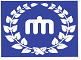 CHUNGNAM NATIONAL UNIVERSITYRECOMMENDATION FOR ADMISSIONTO BE COMPLETED BY THE APPLICANT Applicant’s Name :                                                                                                        Last(family)                                 First(given) Nationality :                    Date of Birth (yyyy/mm/dd) :        /       /       Desired program of study     (1) Department : _______________________________________________________________     (2) Major Field : ______________________________________________________________     (3) Desired Degree : □ Master's degree □ Doctoral degree                Applicant’s Signature                            Date(yyyy/mm/dd)    TO BE COMPLETED BY THE RECOMMENDER Recommender Name :                             Title / Position :                          Organization / Institution :                         Address :                                                                                  Telephone Number :                        E-mail :                                        * Please rate the applicant by checking the appropriate box.   (※ 지도예정 교수가 상기자의 수학능력에 관한 자세한 설명을 기재할 것)유학경비 부담 서약서(Affidavit of Financial Support)유학경비 부담 서약서(Affidavit of Financial Support)유학경비 부담 서약서(Affidavit of Financial Support)유학경비 부담 서약서(Affidavit of Financial Support)유학경비 부담 서약서(Affidavit of Financial Support)유학경비 부담 서약서(Affidavit of Financial Support)지 원 자(Applicant)지 원 자(Applicant)성    명(Name)성    별(Sex)생년월일(Date of Birth)국    적(Nationality)    귀하의 유학경비를 부담할 개인이나 기관명을 쓰시오     (Please write the name of the sponsor to provide all the funds during  applicant's studies)    o 개인 또는 기관명(Name of Sponsor) :    o 관    계(Relationship with the Applicant) :    o 직    업(Occupation) :    o 주    소(Address) :    o 전화번호(Phone Number) :     본인은 상기 지원자의 유학기간 중 일체의 경비 부담을 보증합니다.     (I hereby sponsor the above applicant all the funds including tuition & fees, living expenses, medical insurance and other miscellaneous expenses during his/her studies.)                날   짜(Date) :                          보증인(Guarantor) :                서   명(Signature) :충남대학교총장 귀하    귀하의 유학경비를 부담할 개인이나 기관명을 쓰시오     (Please write the name of the sponsor to provide all the funds during  applicant's studies)    o 개인 또는 기관명(Name of Sponsor) :    o 관    계(Relationship with the Applicant) :    o 직    업(Occupation) :    o 주    소(Address) :    o 전화번호(Phone Number) :     본인은 상기 지원자의 유학기간 중 일체의 경비 부담을 보증합니다.     (I hereby sponsor the above applicant all the funds including tuition & fees, living expenses, medical insurance and other miscellaneous expenses during his/her studies.)                날   짜(Date) :                          보증인(Guarantor) :                서   명(Signature) :충남대학교총장 귀하    귀하의 유학경비를 부담할 개인이나 기관명을 쓰시오     (Please write the name of the sponsor to provide all the funds during  applicant's studies)    o 개인 또는 기관명(Name of Sponsor) :    o 관    계(Relationship with the Applicant) :    o 직    업(Occupation) :    o 주    소(Address) :    o 전화번호(Phone Number) :     본인은 상기 지원자의 유학기간 중 일체의 경비 부담을 보증합니다.     (I hereby sponsor the above applicant all the funds including tuition & fees, living expenses, medical insurance and other miscellaneous expenses during his/her studies.)                날   짜(Date) :                          보증인(Guarantor) :                서   명(Signature) :충남대학교총장 귀하    귀하의 유학경비를 부담할 개인이나 기관명을 쓰시오     (Please write the name of the sponsor to provide all the funds during  applicant's studies)    o 개인 또는 기관명(Name of Sponsor) :    o 관    계(Relationship with the Applicant) :    o 직    업(Occupation) :    o 주    소(Address) :    o 전화번호(Phone Number) :     본인은 상기 지원자의 유학기간 중 일체의 경비 부담을 보증합니다.     (I hereby sponsor the above applicant all the funds including tuition & fees, living expenses, medical insurance and other miscellaneous expenses during his/her studies.)                날   짜(Date) :                          보증인(Guarantor) :                서   명(Signature) :충남대학교총장 귀하    귀하의 유학경비를 부담할 개인이나 기관명을 쓰시오     (Please write the name of the sponsor to provide all the funds during  applicant's studies)    o 개인 또는 기관명(Name of Sponsor) :    o 관    계(Relationship with the Applicant) :    o 직    업(Occupation) :    o 주    소(Address) :    o 전화번호(Phone Number) :     본인은 상기 지원자의 유학기간 중 일체의 경비 부담을 보증합니다.     (I hereby sponsor the above applicant all the funds including tuition & fees, living expenses, medical insurance and other miscellaneous expenses during his/her studies.)                날   짜(Date) :                          보증인(Guarantor) :                서   명(Signature) :충남대학교총장 귀하    귀하의 유학경비를 부담할 개인이나 기관명을 쓰시오     (Please write the name of the sponsor to provide all the funds during  applicant's studies)    o 개인 또는 기관명(Name of Sponsor) :    o 관    계(Relationship with the Applicant) :    o 직    업(Occupation) :    o 주    소(Address) :    o 전화번호(Phone Number) :     본인은 상기 지원자의 유학기간 중 일체의 경비 부담을 보증합니다.     (I hereby sponsor the above applicant all the funds including tuition & fees, living expenses, medical insurance and other miscellaneous expenses during his/her studies.)                날   짜(Date) :                          보증인(Guarantor) :                서   명(Signature) :충남대학교총장 귀하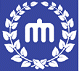 Chungnam National UniversityStudent name :                                                             Name of Degree(Diploma) Awarded :                                         Major :                                                                     Date of Degree Awarded :                                                   I certify that the above information is true, complete and correct to the records of this institution and that the contents of 'letter of consent' is an accurate record of the above student' academic work.Print Name :                              Title :                            Signature :                               Date :                             Phone# :                                FAX# :                               LETTER OF CONSENT Name: *                             Date of birth: *(mm)       (dd)        (yy)           Date of Degree awarded : *(mm)         (yy)          Dates of attendance : *From (mm)     (yy)      To (mm)     (yy)       Type of Program : * bachelor's   /  master's   (※choose one)Name of Degree / Major : *                              Degree Registration No.: *                                 